Техническое задание №1Список документа «Публикация» реализовать быстрый поиск по полю «Публикация». Добавить колонку «Пользователь»(кто ввел документ) для всех списков документовРеализовать блок «Личные данные», кнопка на рабочем столе :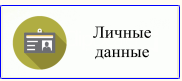  ФИОДолжностьРазмер ставкиОсновной  / совместитель – уточнить в кадрахОтдел, лаборатория   (есть отдельные лаборатории)Ученая степеньУченое званиеПочетное званиеЗащищенные диссертации (табличная часть). Поля: «год защиты», «название диссертации», «ученая степень». «научная специальность». Реализовать доступ только к данным залогиненного пользователя и только «Просмотр» к существующим полям (из списка 3.1-3.9) в конфигурации ЗУП. Справочник «Публикации». Автоматическое форматирование поля «Наименование» при записи в нижний регистр, первая буква заглавная, удаление всех символов кроме букв и цифр слева строки.Во всех документах при открытии справочника «Физические лица» по умолчанию отжата кнопка «Иерархический просмотр».  Действительно только для документов «Публикации» и документы с приставкой «прм»Справочник «Вид публикации». Убрать предопределенные элементы: «Тезисы», «Учебно-методические пособия»Добавить справочник «Вид документа» связанный с спр. «Вид публикации»Документ «Публикации». Добавить поле «Вид документа» (спр. «Вид документа»)Обработка «Физическое удаление помеченных на удаление документов и спр по ЭПНС»Перечисление «прмВидыКонференций» удалить элементы: «Конгресс», «Конференции», «Симпозиум»Документ «Конференции» поле «Вид» переименовать в «Вид доклада». Внести изменения на форме документа.Отчет «Конференции». Добавить отбор по году.Отчет «Публикации». Колонка «Выходные данные» исключить обрезание длинных строкОтчет «Изобретения». Добавить отбор «Год выдачи патента», «Год подачи заявки». Отбор «Год» - убратьПеречисление «прмВидыУчастияВНИР». Убираем все 5 пунктов. Добавляем «Прикладная», «Фундаментальная»Документ «Участие в НИР». Под полем «Вид»  добавляем поле «Год начала», «Год завершения».Переименовать поле «Тип» в поле «Вид финансирования» с пред. Определенными полями «Бюджет», «Хоздоговор»Для бюджета поля из пунктов «16.3-16.7» -- обязательные. Для хозрасчета поля из пунктов «16.3 и 16.4»  -- не обязательные, остальные обязательные.Добавляем поле «Пункт отраслевой программы» (тип: Строка). Маска ввода «цифра.цифра.цифра» (обязательное для бюджета)Добавляем поле «Название пункта ОП» (тип: Строка (неогр.)). Добавляем поле «Название НИР» (тип: Строка(неогр.))Добавляем таблицу «Внутренние соисполнители». Колонки «Подразделения» из базы. Добавить быстрый поиск по подразделениям. Добавляем таблицу «Внешние соисполнители». Колонка «Учреждения»(типы: спр. «Учреждения», «Строка»). Добавить спр. «Учреждения» с пред. Определенными элементами: «Управление РПН по Свердловской области», «ФБУЗ ЦГиЭ в Свердловской области», «Другое – произвольный ввод строки»Отчеты «Участие В НИР». Привести отбор и выводимые поля в соответствие с полями документа «Участие в НИР»Во все отчеты добавить отбор по отделу и должности. Добавить столбцы: «Отдел», «Должность» в правую таблицу отчета.Отчет «Публикации». В колонке «Система рецензирования» выводим все элементы спр. «Системы рецензирования». В значениях, если в журнале указана галочка индексирования и не указана цифра индекса, то вводим «+», иначе если указана цифра, то выводим цифру индексирования. В отбор добавить поля «ВАК» и «Системы рецензирования»Разграничить доступ группе пользователей на редактирование документов введенные другими пользователями. Механизм назначения прав доступа.